Bank Details Form RecruitmentPlus uses the following information to pay your salary directly into your bank account. Please ensure all details are correct before submitting this form to RecruitmentPlus. Supplying RecruitmentPlus with incorrect information may result in delay of payment.  IMPORTANT NOTICE WITH REGARDS TO TAX CREDITS AND EMERGENCY TAX!! If you have worked in Ireland in the current year you must submit to Recruitment Plus the original version of your P45 from your most recent employment as soon as possible after the commencement of your first assignment. This will ensure we have updated your “salary year to date” and “tax paid year to date” on your payroll record.  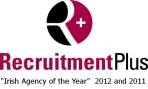 Each temp/ contractor MUST contact Revenue as soon as possible when beginning their new assignment/ contract to request a new certificate of tax credits. Failure to do so will result in deduction of EMERGENCY TAX from your salary.  You must contact the Revenue PAYE office responsible for the area in which you live and tell them the following:  You are requesting a new certificate of tax credits Your PPS number RecruitmentPlus tax registration number- 6329944U Completing and returning this form to RecruitmentPlus denotes that you have read and understood all of the above. 	 	20 Lower Kilmacud Road, Stillorgan, Co Dublin * Tel 01 2788 610 * Fax 01 2788 621 * Email jobs@recruitmentplus.ie 68 Clanbrassil Street, Dundalk, Co Louth * Tel 042 935 6910 * Fax 042 935 6916 * Email careers@recruitmentplus.ie VAT Number: 6329944UIE www.recruitmentplus.ie Member of the National Recruitment Federation  Name Home Address (to which P45 will be sent) Email Address (to which payslips and P60s will be sent) PPS Number Name of Bank Bank Address Sort Code Account Number BIC IBAN Name(s) on Account 